      Қ А Р А Р                                                                               ПОСТАНОВЛЕНИЕ«29  » март  2018   йыл                               №  25                               « 29 » марта   2018 годаО пропуске весеннего половодья натерритории сельского поселенияМурсалимкинский сельсовет   В целях  безаварийного  пропуска  весеннего половодья на территории сельского поселения Мурсалимкинский сельсовет, во исполнение постановления Администрации муниципального района Салаватский район ПОСТАНОВЛЯЮ:Утвердить состав противопаводковой комиссии.Утвердить план мероприятий по безаварийному пропуску половодья.Создать аварийную бригаду  по проведению противопаводковых работ.Рекомендовать ООО «Гранит» (Гильметдинов А.А.) обеспечить проверку к пропуску  весеннего половодья потенциальных источников загрязнения водных объектов, инженерных коммуникаций, мостов, проведение при необходимости ремонтных работ, очистке от снега мостовых пролетов. Взять на контроль работу водопроводных и водопропускных сооружений.Рекомендовать УУП Садыкову Р.Ю. обеспечить охрану общественного порядка в местах возможной эвакуации людей, сохранность товарно- материальных ценностей.Рекомендовать МСУБ (Булатова Г.Ю.) в случае необходимости организовать медицинскую помощь пострадавшим, обеспечить запас медикаментов.Рекомендовать руководителям предприятий и организаций в период прохождения ледохода, высокого уровня паводковых вод организовать дежурство. График дежурства предоставить в администрацию СП Мурсалимкинский сельсовет.        Рекомендовать руководителям организаций и предприятий выделить транспорт на проведение эвакуационных и ремонтных работ в период пропуска весеннего половодья: УПП - филиал ОАО «Башкиравтодор» - погрузчик, ООО «Гранит» - ЮМЗ-6, Мурсалимкинская нефтебаза РО Башкирия ООО «Башнефть-Розница» -  погрузчик фронтальный ТО-18БЗ.Контроль  за исполнением данного постановления оставляю за собой.         Глава сельского поселения                                                  А.Я. Садыков                                                      Утвержден                                                                               постановлением  главы сельского поселения                                    Мурсалимкинский сельсовет  от  29.03.2018 года  № 25СОСТАВпротивопаводковой комиссииСадыков А.Я.  – глава сельского поселения Мурсалимкинский сельсовет;Гильметдинов А.А.          – директор ООО «Тепловодоканал»;Файзуллин А.М.      – директор  Мурсалимкинской нефтебазы РО Башкирия ООО «Башнефть-Розница»;Ишмухаметов Ф.М. -  начальник базы УПП-филиал  ОАО «Башкиравтодор»;Булатова Г.Ю.       – зав. Мурсалимкинской  сельской УБ;Садыков Р.Ю.         – УУП;Гарейшина Р.Р.  - директор МОБУ СОШ с. Мурсалимкино. Утвержден                         постановлением  главы сельского поселения                                      Мурсалимкинский сельсовет                             от 29.03.2018 года   № 25СОСТАВаварийной  бригады по проведению противопаводковых работ  в период пропуска весеннего половодья 2018 годаСадыков Р.Ю. - УУПХасанов А.А. - водитель администрации СП Даянов А. В. – ООО  «Гранит»Плеханов С.Ф. – МОБУ СОШ с. МурсалимкиноАхмадиев  Ф.- оператор МАДОУ Мурсалимкинский детский садЯгудин А. –УПП- филиал  ОАО «Башкиравтодор»Иксанов В.-  УПП- филиал ОАО «Башкиравтодор»8. Хамидуллин Х. – Мурсалимкинская нефтебаза РО Башкирия ООО «Башнефть-Розница»;                                                                      Утвержден                         постановлением  главы сельского поселения  Мурсалимкинский сельсовет                             от 29.03.2018 года   № 25                                                                                ПЛАН мероприятий по безаварийному пропуску весеннего половодьяна территории сельского поселения в 2018 году             Управляющий делами                              А.Р. ЗакироваБАШКОРТОСТАН РЕСПУБЛИКАҺЫСАЛАУАТ РАЙОНЫ МУНИЦИПАЛЬ РАЙОНЫНЫҢМӨРСӘЛИМ АУЫЛ СОВЕТЫ АУЫЛ БИЛӘМӘҺЕ ХӘКИМИӘТЕ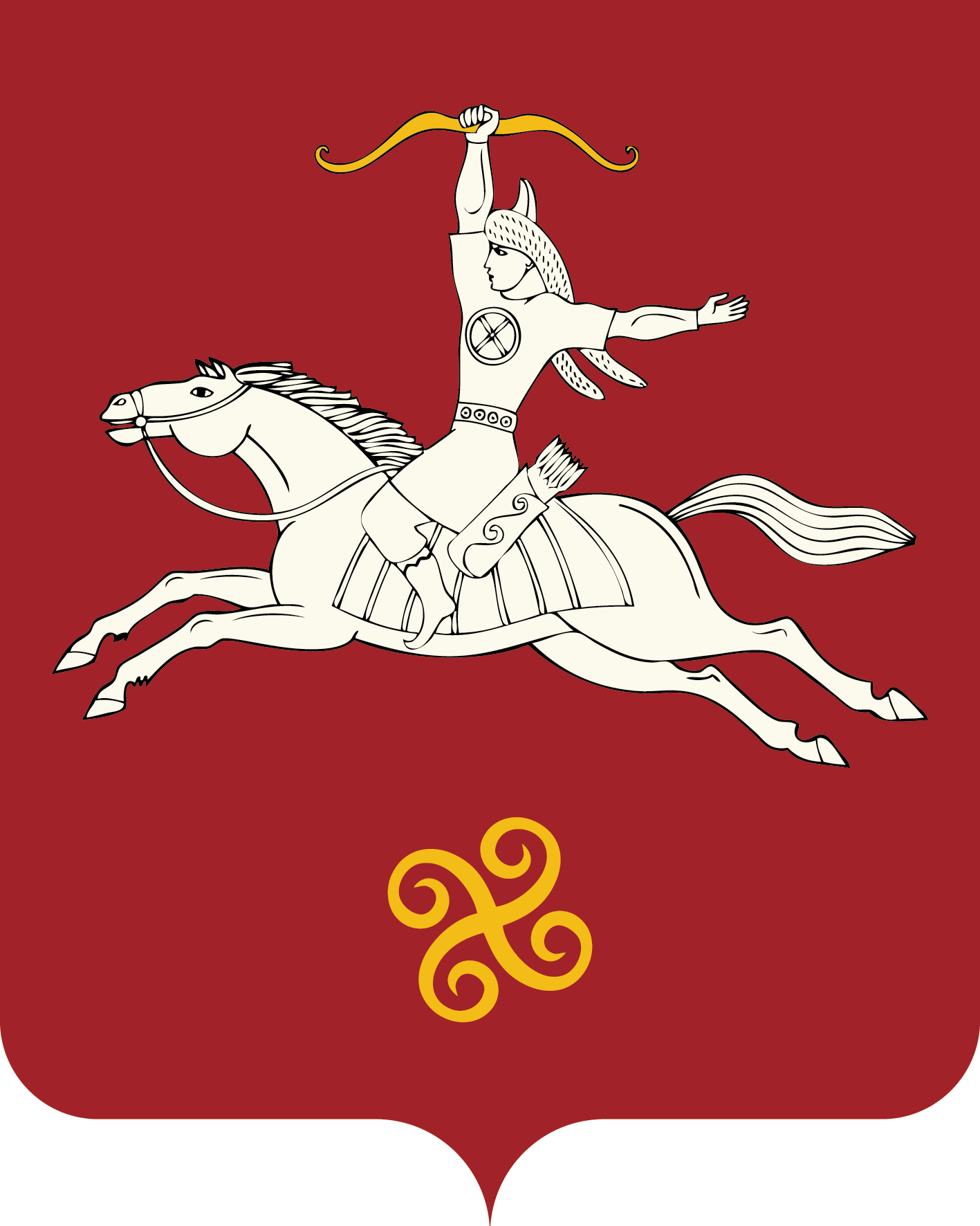 РЕСПУБЛИКА БАШКОРТОСТАНАДМИНИСТРАЦИЯ  СЕЛЬСКОГО ПОСЕЛЕНИЯ МУРСАЛИМКИНСКИЙ СЕЛЬСОВЕТМУНИЦИПАЛЬНОГО РАЙОНАСАЛАВАТСКИЙ РАЙОН452485 , Мөрсәлим ауылы, Төзөлөш урамы, 15 йорт тел. (34777) 2-43-32, 2-43-65452485, с.Мурсалимкино, ул. Строительная , д 15  тел. (34777) 2-43-32, 2-43-65№№п/пМероприятияСрок исполне-нияИсполнители1.Образование противопаводковых комиссий сельских поселений и организаций, утверждение планов мероприятийк 1 апреля 2018 годаГлава сельского поселения, руководители организаций (по согласованию)2Проверка готовности к пропуску половодья потенциальных источников загрязнения водных объектов, инженерных коммуникаций, мостов, дорог и других сооружений; проведение при необходимости ремонтных работ, очистке от снега кюветов и  мостовых пролётов.постоянно  глава сельского поселения, руководители организаций (по согласованию)3Проверка и обеспечение готовности сил и средств к проведению мероприятий по предупреждению и ликвидации чрезвычайных ситуаций.к 1 апреля 2018 года  руководители организаций (по согласованию)4Определение населённых пунктов, объектов экономики, которые могут быть затоплены талыми водами; разработка плана предупредительных работ.  (по согласованию), глава СП5Обеспечение охраны общественного порядка в местах эвакуации людей, сопровождение аварийно – спасательных бригад к месту проведения работна период половодья (по согласованию)6Организация круглосуточного дежурства ответственных лиц на объектах, попадающих в зону затопления, создание  аварийных бригад, обеспечение их необходимыми средствами и транспортом,  аварийным запасом материалов, проведение инструктажа.Администрация СП, руководители предприятий и организаций (по согласованию)7Создание на время паводка запасов топлива, продуктов и товаров первой необходимости, медикаментов для обеспечения хозяйств и населения, находящихся в зоне подтопления.Администрация СП, руководители организаций и предприятий (по согласованию)8Обеспечение связи с населёнными пунктами района Глава СП, (по согласованию)9Организация проведения комплекса       санитарно-гигиенических  и противоэпиде-      миологических мероприятий в районах        со сложной паводковой обстановкой.на период половодьяГлава СП (по согласованию)10Организация работы по сбору и обобщению информации при прохождении паводка 2018 года с представлением данных об ущербедо 30 мая 2018 года  Администрация СП 